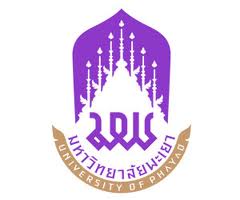                                 บันทึกข้อความ            หน่วยงาน    คณะวิทยาศาสตร์การแพทย์         โทร. ๖๒๒๘ที่  อว ๗๓๓๔/			                       วันที่          มิถุนายน ๒๕๖๓    เรื่อง ขอความอนุเคราะห์เปลี่ยนแปลงเวลาเรียน รายวิชา ๓๖๑๔๘๑ การจัดการและการประเมินคุณภาพห้องปฏิบัติการ ในภาคการศึกษาต้น  ปีการศึกษา ๒๕๖๓เรียน    อธิการบดีด้วย หลักสูตรวิทยาศาสตรบัณฑิต สาขาวิชาจุลชีววิทยา คณะวิทยาศาสตร์การแพทย์ มหาวิทยาลัยพะเยา ได้เปิดสอนในรายวิชา  ๓๖๑๔๘๑ การจัดการและการประเมินคุณภาพห้องปฏิบัติการ ในภาคการศึกษาต้น  ปีการศึกษา ๒๕๖๓ ให้กับนิสิต หลักสูตรวิทยาศาสตรบัณฑิต สาขาวิชาจุลชีววิทยา ชั้นปีที่ ๔ หมู่เรียนที่ ๑ แต่เนื่องจากมีนิสิตตกแผนอยู่จำนวนหนึ่งประสงค์ลงทะเบียน รายวิชา ๓๖๑๓๕๑ วิทยาภูมิคุ้มกัน ซึ่งมีตารางเรียนซ้อนทับกัน นั้น เพื่อให้การจัดการเรียนการสอนเป็นไปด้วยความเรียบร้อย ทางคณะวิทยาศาสตร์การแพทย์ จึงขอความอนุเคราะห์เปลี่ยนแปลงเวลาเรียน รายวิชา  ๓๖๑๔๘๑ การจัดการและการประเมินคุณภาพห้องปฏิบัติการ เดิมวันจันทร์ เวลา ๐๘.๐๐-๑๐.๐๐ น. ในภาคการศึกษาต้น  ปีการศึกษา ๒๕๖๓ เป็นวันจันทร์ เวลา ๑๓.๐๐-๑๕.๐๐ น.จึงเรียนมาเพื่อโปรดพิจารณาให้ความอนุเคราะห์ จักขอบพระคุณยิ่ง    			(ผู้ช่วยศาสตราจารย์ ดร.สุริศักดิ์ ประสานพันธ์) 			         คณบดีคณะวิทยาศาสตร์การแพทย์